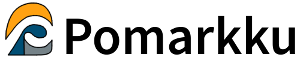 HAKEMUS MAKSUTTOMAAN KOULUKULJETUKSEENKuljetushakemukset toimitetaan suoraan koululle tai päiväkotiin. Koulun rehtori tai päiväkodin johtaja toimittaa hakemuksen opetus- ja kasvatuslautakuntaan, missä kuljetuksista päätetään. Kuljetuksia koskevia lisätietoja saa koulun rehtorilta, päiväkodin johtajalta ja koulusihteeriltä.Oppilaan perustiedotSuku- ja etunimiHenkilötunnusOppilaan perustiedotLähiosoitePostinumero ja toimipaikkaKoulu ja koulumatkaKoulun tai päiväkodin nimiLuokkaKoulu ja koulumatkaMatkan pituus (mitataan lyhintä, ympäri vuoden jalankulkukelpoista tietä myöden)Lukuvuosi (jota hakemus koskee)PerustelutMatkan pituusMatkan pituusPerustelutOppilaan terveydentila (lääkärin lausunto liitteenä)Oppilaan terveydentila (lääkärin lausunto liitteenä)PerustelutMatka on vaarallinenMatka on vaarallinenPerustelutMuu, mikä (perustelut liitteenä)Muu, mikä (perustelut liitteenä)Mahdolliset liitteetMuut huomioitavat asiat (esim. Apuvälineet, kuten pyörätuoli)HuoltajaPaikka ja päivämääräHuoltajan allekirjoitusHuoltajaPuhelinRehtorin/Päiväkodin johtajan lausuntoPuollan anomustaRehtorin/Päiväkodin johtajan lausuntoEn puolla anomusta, perustelutRehtorin/Päiväkodin johtajan lausuntoPaikka ja päivämäärä                                        Allekirjoitus